АДМИНИСТРАЦИЯБОЛЬШЕБЕРЕЗНИКОВСКОГО МУНИЦИПАЛЬНОГО РАЙОНАРЕСПУБЛИКИ МОРДОВИЯПОСТАНОВЛЕНИЕ17.09.2020 г.                                                                                          № 502Об утверждении Положения об организации предоставления методической, диагностической и консультативной помощи родителям (законным представителям), воспитывающим детей дошкольного возраста на дому, на территории Большеберезниковского муниципального района Республики МордовияВ соответствии Федеральным законом от 29.12.2012 № 273 – ФЗ «Об образовании в Российской Федерации», Федеральным законом от 24.07. . № 124-ФЗ «Об основных гарантиях прав ребенка в Российской Федерации», Приказом Министерства образования и науки Российской Федерации от 17.10.2013г. № 1155 «Об утверждении федерального государственного образовательного стандарта дошкольного образования», Уставом Большеберезниковского муниципального района Республики Мордовия, администрация Большеберезниковского муниципального района постановляет:Утвердить Положение об организации предоставления методической, диагностической	консультативной помощи родителям (законным представителям), воспитывающим детей дошкольного возраста на дому, на территории Большеберезниковского муниципального района Республики Мордовия (Приложение № 1).Утвердить форму журнала для регистрации обращений в ДОО (Приложение № 2).Утвердить форму отчета по оказанию методической, диагностической и консультативной помощи семьям, воспитывающим детей дошкольного возраста на дому, в ДОО (Приложение № 3)Контроль за исполнением настоящего постановления возложить на Танаеву М. А. заведующую отделом по работе с учреждениями образования управления по социальной работе администрации Большеберезниковского муниципального района.Настоящее постановление вступает в силу со дня его официального опубликования. 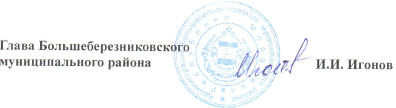 Приложение №1 к постановлению администрации от 17.09.2020      № 502              ПОЛОЖЕНИЕоб организации предоставления методической, диагностической и консультативной помощи родителям (законным представителям), воспитывающим детей дошкольного возраста на дому, на территории Большеберезниковского муниципального района Республики Мордовия1. Общие положения1.1.Настоящее Положение разработано на основании следующих документов: Закона Российской Федерации от 29.12.2012 г. N 273-ФЗ «Об образовании»; Федерального закона от 06.10.2003 г. N 131-ФЗ «Об общих принципах организации местного самоуправления в Российской Федерации»; Федеральным законом от 24.07.1998 г. N 124-ФЗ «Об основных гарантиях прав ребенка в Российской Федерации»; Приказом Министерства образования и науки Российской Федерации от 17.10.2013 г. N 1155 «Об утверждении федерального государственного образовательного стандарта дошкольного образования».1.2. Положение устанавливает порядок  и координации методической, диагностической, консультативной помощи семьям, воспитывающим детей дошкольного возраста на дому (далее - помощь) в образовательных учреждениях, реализующих программы дошкольного образования (далее Учреждение).2. Задачи предоставления методической, диагностической и консультативной помощи родителям (законным представителям), воспитывающим детей дошкольного возраста на домуОсновными задачами в части порядка организации и координации методической, диагностической и консультативной помощи семьям, воспитывающим детей дошкольного возраста на дому, являются:- оказание помощи детям дошкольного возраста, воспитывающихся на дому, в целях обеспечения равных стартовых возможностей при поступлении в общеобразовательное учреждение;- обеспечение единства и преемственности семейного и общественного воспитания;- оказание методической, диагностической и консультативной помощи родителям (законным представителям) детей дошкольного возраста, воспитывающихся на дому, по различным вопросам воспитания, обучения и развития ребенка дошкольного возраста;- оказание содействия в социализации детей дошкольного возраста, воспитывающихся на дому;- своевременное выявление детей раннего и дошкольного возраста с ограниченными возможностями здоровья с целью оказания им коррекционной помощи;- распознавание, диагностирование проблем в развитии детей, воспитывающихся на дому;- разработка индивидуальных рекомендаций по оказанию детям возможной психолого-педагогической помощи, организации их специального обучения и воспитания в семье.3. Порядок организации предоставления методической, диагностической и консультативной помощи родителям (законным представителям), воспитывающим детей дошкольного возраста на дому3.1. Методическая, диагностическая и консультативная помощь семьям, воспитывающим детей дошкольного возраста на дому, организуется в помещениях Учреждения.3.2. Организация методической, диагностической и консультативной помощи семьям, воспитывающим детей дошкольного возраста на дому, строится на основе интеграции деятельности специалистов: заместителя заведующего по воспитательной работе (старшего воспитателя), педагога-психолога, учителя-логопеда (логопеда), воспитателей и других специалистов. Консультирование родителей (законных представителей), воспитывающих детей дошкольного возраста на дому, может проводиться одним или несколькими специалистами одновременно. Количество специалистов, привлеченных к работе в организации, определяется видом и кадровым составом конкретного Учреждения.3.3. Методическая, диагностическая и консультативная помощь семьям, воспитывающим детей дошкольного возраста на дому, осуществляется через следующие формы деятельности:- просвещение родителей (законных представителей) - информирование родителей, направленное на предотвращение возникающих семейных проблем и формирование педагогической культуры родителей с целью	 объединения требований к ребенку в воспитании со стороны всех членов семьи, формирование положительных взаимоотношений в семье;- диагностика развития ребенка - психолого-педагогическое изучение ребенка, определение индивидуальных особенностей и склонностей личности, ее потенциальных возможностей, а также выявление причин и механизмов нарушений в развитии, социальной адаптации, разработка рекомендаций по дальнейшему развитию и воспитанию ребенка;- консультирование - информирование родителей о физиологических и психологических особенностях развития ребенка, основных направлениях воспитательных воздействий, преодолении кризисных ситуаций;- проведение коррекционных и развивающих занятий на основе индивидуальных особенностей развития ребенка, направленных на обучение родителей, организации воспитательного процесса в условиях семьи.3.4. Консультации, тренинги, беседы, теоретические и практические семинары, лектории для семей, воспитывающих детей дошкольного возраста на дому, проводятся 1-3 раза в месяц согласно графику, утвержденному руководителем Учреждения.3.5. Индивидуальная работа с детьми дошкольного возраста, воспитывающимися на дому, организуется в присутствии их родителей (законных представителей) 2-4 раза в месяц согласно графику, утвержденному руководителем Учреждения. Для посещения ребенком консультаций в организации необходимо представление медицинского заключения о допуске ребенка к посещению Учреждения.3.6. Учет обращений семей, воспитывающих детей дошкольного возраста на дому, за получением методической, диагностической и консультативной помощи ведется в журнале учета обращений (Приложение 2).3.7. Работа с семьями, воспитывающими детей дошкольного возраста на дому, в Учреждении проводится в различных формах: групповых, подгрупповых, индивидуальных.3.8. Организация предоставления методической, диагностической и консультативной помощи семьям, воспитывающим детей дошкольного возраста на дому, на базе Учреждения осуществляется на бесплатной основе. 3.9Перечень оснований для отказа в оказании методической, диагностической и консультативной помощи:- личные заявления, поступившие в дошкольные образовательные учреждения, которые содержат требования, превышающие полномочия по оказанию методической, диагностической, консультативной помощи семьям, воспитывающим детей дошкольного возраста на дому, возвращаются;- не подлежат рассмотрению письма, запросы, не содержащие официальных данных организации, фамилии, почтового адреса или электронного адреса юридического или физического лица;- не принимаются к рассмотрению запросы, содержащие ненормативную лексику и оскорбительные высказывания.3.10. Оплата труда педагогов и специалистов, оказывающих методическую, диагностическую и консультативную помощь семьям, воспитывающим детей дошкольного возраста на дому, производится за счет средств Учреждения.3.11. Порядок оказания методической, диагностической и консультативной помощи семьям, воспитывающим детей дошкольного возраста на дому, определяется локальными актами Учреждения.3.11. Информация об организации и координации методической, диагностической и консультативной помощи семьям, воспитывающим детей дошкольного возраста на дому, размещается на официальном сайте Учреждения.3.12. Отчет об организации методической, диагностической и консультативной помощи семьям, воспитывающим детей дошкольного возраста на дому, предоставляется Учреждением по прилагаемой форме в Управление образованием два раза в год - по состоянию на 1 января и 1 июля, в срок до 15 числа месяца, следующего за отчетным периодом.4. Осуществление руководства по оказанию методической, диагностической и консультативной помощи родителям (законным представителям), воспитывающим детей дошкольного возраста на дому.4.1. Руководитель Учреждения обеспечивает создание условий для эффективной работы по предоставлению методической, диагностической и консультативной помощи семьям, воспитывающим детей дошкольного возраста, не посещающих образовательные организации, реализующие основную образовательную программу дошкольного образования.4.2. Руководитель:- ведет Журнал учета обращений и оказания помощи родителей (законных представителей), получающих помощь (Приложение 2)- распределяет запросы в соответствии с содержанием для подготовки консультаций специалистами и определяет сроки их исполнения;- совместно с другими специалистами определяет формы работы по предоставлению помощи:- осуществляет размещение на официальном сайте Учреждения информации об организации предоставления помощи, режиме работы Учреждения, перечне специалистов, оказывающих помощь, и других дополнительных сведений (при необходимости).4.3. Несет ответственность за работу по предоставлению методической, диагностической и консультативной помощи семьям, воспитывающим детей дошкольного возраста на дому.5. Порядок и формы контроля организации предоставления методической, диагностической и консультативнойпомощи родителям (законным представителям), воспитывающим детей дошкольного возраста на дому5.1. Общее руководство и контроль работы по оказанию помощи возлагается на руководителя Учреждения, реализующего основную образовательную программу дошкольного образования.5.2. Внутренний контроль деятельности специалистов проводится старшим воспитателем.5.2. Внешний контроль по направлениям деятельности Учреждения осуществляет отделом по работе с учреждениями образованием администрации Большеберезниковского муниципального района.Приложение № 2 к постановлению администрацииот 17.09.2020      № 502              Журналучета обращений об оказании методической, диагностической и консультативной помощи семьям, воспитывающим детей дошкольного возрастана дому.(____________________________________________) (наименование Учреждения)№	Дата	ФИО п/п                              родителя(законного представителя)ФИО возраст ребенкаФорма оказания помощиФИО специалиста, оказавшего помощьПодпись родителя(законного представителя)Приложение № 3 к постановлению администрацииот 17.09.2020      № 502              Отчетоб организации методической, диагностической и консультативной помощи семьям, воспитывающим детей дошкольного возраста на дому.( _____________________________________________________________________________________________________________________________________________________________________)	‘ (наименование Учреждения)№         Дата, время п/         проведенияп	консультацииТема консультации. ФИО. место работы, должность консульти­ рующего специалистаКоличество родителей (законных представи­ телей), получивших консультациюВыявленные проблемы в вопросах воспитания и обучения дошкольниковРекомендации, данные в ходе консультиро­ вания